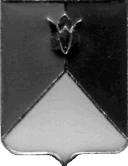 РОССИЙСКАЯ ФЕДЕРАЦИЯ АДМИНИСТРАЦИЯ КУНАШАКСКОГО МУНИЦИПАЛЬНОГО РАЙОНАЧЕЛЯБИНСКОЙ ОБЛАСТИПОСТАНОВЛЕНИЕот 19 января 2017 г. № 93О предельном уровне соотношения среднемесячной заработной платы руководителей районных муниципальных учреждений (унитарных предприятий), их заместителей, главных бухгалтеров и утверждении В соответствии с Федеральным законом от 06.10.2003 г. №131-ФЗ «Об общих принципах организации местного самоуправления в Российской федерации», постановлением Правительства Челябинской области от 28.11.2016 г. № 645-ППОСТАНОВЛЯЮ:1. Утвердить предельный уровень соотношения среднемесячной заработной платы руководителей муниципальных учреждений (унитарных предприятий), их заместителей, главных бухгалтеров, формируемой за счет всех источников финансового обеспечения и рассчитываемой за календарный год, и среднемесячной заработной платы работников этих учреждений (без учета заработной платы соответствующего руководителя, его заместителей, главного бухгалтера), определяемый учредителем соответствующего учреждения (предприятия), в кратности от 1 до 7.Организация исполнения настоящего постановления возложить на заместителя главы муниципального района по финансовым вопросам Каримову Г.Ш.Начальнику отдела аналитики и информационных технологий (Ватутин В.Р.) опубликовать настоящее постановление разместить на официальном сайте Кунашакского муниципального района.Настоящее постановление вступает в силу со дня его официального опубликования. Глава района                                             оригинал подписан                       С.Н. Аминов